ARSHIYA 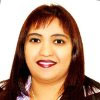 Email. Id : arshiya.384918@2freemail.com OBJECTIVE & PROFILETo participate with the services of a high profile company aimed towards a significant difference by my indispensable attitude.Performed the duties of Compliance Manager, Head-  Relationship Management, Health Insurance Manager ( SPOC ) and Trainer Energetic, talented and highly skilled professional insurance specialist with over ten years indispensable experience in the Insurance Industry and over five years in the field of Education.Totally accountable of the assigned tasks and their outcomes.Possesses Time Management Skills.Highly skilled in building and maintaining excellent relations to develop rapport and easily motivate people towards maximum co-operation.ACADEMIC  ACHIEVEMENTSMaster of Arts  (Philosophy)  Osmania University , IndiaMaster of Education (Special Education) Osmania University, IndiaBachelor of Education from Osmania University, Hyderabad,  IndiaBachelor of Science from , Appreciation Certificate from Osmania University, Centre for English Language and  Training, Certificate of Authorisation for product assessments from Zurich International Life Limited, Dubai, U.A.E.Received Certificate for the course on Health Insurance from Emirates Institute for Banking and Financial Studies, Dubai, U.A.E.CAREER  PROGRESSION Head-Relationship Management : Seagull Insurance Services, Dubai, U.A.E.Arshiya Associate ConsultantAssociate Consultant:Gargash Insurance,  Life DivisionGargash Insurance,  Life DivisionDurationDuration:November 2007-October2011November 2007-October2011Faculty of EducationFaculty of Education:Anwarul-Ul-Uloom Educational Institutions for English Language and Literature, Educational Technology, Philosophical Foundations of Education and Communicative skills Development.Anwarul-Ul-Uloom Educational Institutions for English Language and Literature, Educational Technology, Philosophical Foundations of Education and Communicative skills Development.DurationDuration:June 2006 - May 2007June 2006 - May 2007Teacher Teacher :English Language Literature and Biological Sciences.’s Public School   English Language Literature and Biological Sciences.’s Public School   DurationDuration:June 2002 -May 2005June 2002 -May 2005Tutored students informally (Part time) Tutored students informally (Part time) Served as I.E.L.T.S. Faculty and Spoken English Faculty in India and , U.A.E.Served as I.E.L.T.S. Faculty and Spoken English Faculty in India and , U.A.E.Served as I.E.L.T.S. Faculty and Spoken English Faculty in India and , U.A.E.Served as I.E.L.T.S. Faculty and Spoken English Faculty in India and , U.A.E.Served as I.E.L.T.S. Faculty and Spoken English Faculty in India and , U.A.E.